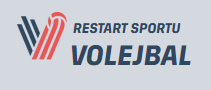 RESTART SPORTU - VOLEJBALČeský volejbalový svaz se aktivně přihlásil do nově vyhlášeného programu Národní sportovní agentury „Restart Sportu“. Program byl vyhlášen na podporu návratu dětí k pohybu a sportu pro časové období od zahájení školní výuky v září, pravděpodobně do konce roku 2021.​„Jsme si vědomi, co můžeme s naší odborností dát mateřským školám a základním školám... proto do restartu jdeme“, říká Jakub Lejsek, garant projektu za ČVS. Program má za cíl rozhýbat českou populaci nejmenších dětí, kde v důsledku covidové pandemie pohybová gramotnost stagnovala více než rok.​Projekt je určen pro oddíly, TJ a SK, které jsou členy ČVS, a školy a školky, se kterými vstoupí do spolupráce. Cílem je tedy restart vztahu oddílů, TJ a SK a školy/školky. Program představuje, jak formou drobných pohybových her s míčem vrátit děti k zájmu hýbat se.... To vše s ohledem na vývoj pohybových dovedností dětí v různých věkových kategoriích.   